Rod skalnih taborov Domžale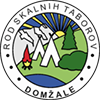 http://www.rst-domzale.si/e-mail: taborniki@gmail.comINFORMACIJE O GG TABORJENJU 2022Poletje je skoraj pred vrati, zato vas z veseljem povabimo na letno taborjenje Rodu skalnih taborov. Stavča vas je kraj, kjer smo domžalski taborniki odkrili svoj raj. Raziskovanje gozda, vožnje s kanuji, kopanje, spanje pod milim nebom, nepozabni večeri ob tabornem ognju, taborniški krst in poroka ter nasmeh tabornika/tabornice iz sosednjega šotora so stvari, ki ti za vedno ostanejo v spominu.TERMIN:Taborjenje bo potekalo od 7. 7. 2022 do 17. 7. 2022 v Stavči vasi pri Žužemberku.Odhod je predviden v četrtek, 7. 7. ob 8.00 s parkirišča pri tržnici Domžale (bivši Vele).prihod je predviden v nedeljo, 17. 7. okoli 13.00 na parkirišču pred Life klubom Domžale.CENA GG tabora: 160 € za člane s plačano članarino                                  205 € za nečlaneCena vključuje: štiri obroke dnevno (zajtrk, kosilo, malico, večerjo), enosmerno vozovnico za vlak, prevoz z avtobusom nazaj do Domžal, izvedbo programa na taboru, stroške postavljanja in podiranja tabora, amortizacijo opreme, najem zemljišča in komunalnih storitev, majčko, itd.Vodniki in ostalo vodstvo na taboru delajo prostovoljno in za svoje delo ne prejemajo plačila.Prijavnico za GG tabor 2022 prosimo oddajte izključno na mail zbratec@gmail.com. Zadnji rok za oddajo je nedelja, 12. junij. PLAČILA:Plačana položnica pomeni prijavo otroka na taborjenje. Na položnico napišite ime in priimek otroka ter naslov. Če se na taborjenje prijavi več otrok iz ene družine, ima vsak naslednji 10 € popusta od osnovne cene. (npr. 1. otrok = 160,00 2. otrok = 150,00 ter 3. otrok = 150,00 eurov). Tabornino poravnate preko plačilnega naloga na: Društvo tabornikov Rod Skalnih taborov Domžale, Kopališka cesta 4, 1230 Domžale, št. računa 02300-0012196019, sklic 998.Tabornino poravnajte v celoti do torka, 21. junija 2022.Sestanek za starše bo v petek, 10. junija ob 18h na OŠ Rodica. Tam boste starši dobili še zadnja navodila, seznam opreme in vse ostale informacije. V primeru, da se sestanka ne morete udeležiti ali pa imate vprašanja glede plačila, lahko pokličete starešino GG tabora (Živa – 041 551 839) ali taborovodjo (Lea Ana – 040 152 512).ODPOVEDI:Za odpoved prijave do 21. junija 2022 RST Domžale vrne celoten znesek tabornine, za odpoved do 5. julija pa 50% zneska tabornine. Po tem datumu ne vračamo stroška tabornine. V primeru predčasnega odhoda s taborjenja zaradi bolezni vam vrnemo del tabornine po dogovoru.Vabimo te, da se nam pridružiš in počitnice preživiš nataborniški način!Z-D-R-A-V-O